TUTO CARTE « lumineuse »http://stampfrancoise.over-blog.com/      Françoise Blanquet          07.60.11.21.21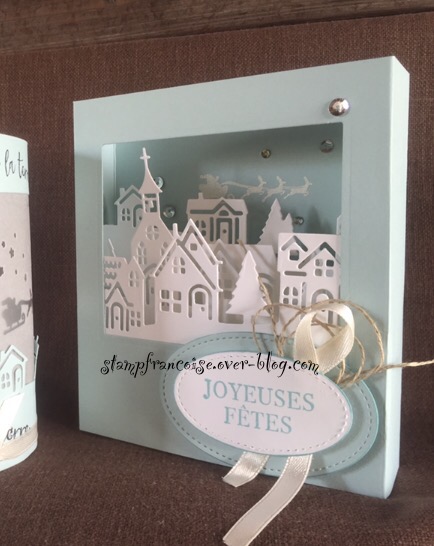 Fournitures   : (attention mélange de cm et de inch )Papier  doux ciel  :     1 rectangle : une feuille  A4 coupée dans la longueur  x 13cm. Plier  à  4-3/8, 5-5/8, 10 and 11-1/4"  Papier murmure blanc : 1 rectangle de  5 ‘1/4 x 2’1/2   +  1 rectangle de 5 ‘1/4 x 3 ‘  + 1 rectangle de 5 ‘1/4 x 3’ 1/2    Plier chaque pièce à 0’3/8 et 4’ ¾    +   1 rectangle de   6cm x 4 cm .    Dies Bonjour de ma Ville  n° 144671,   tampons  Ensemble à Noel  réf  n° 145526, Dies Formes à coudre réf n° 145372, Dies pyramides de carrés réf n° 141708   Fil de lin réf n° 104199, ruban vanille, Encreur Doux ciel,  Versamark ,  poudre a embosser blanc  réf n° 109132 ,  colle ………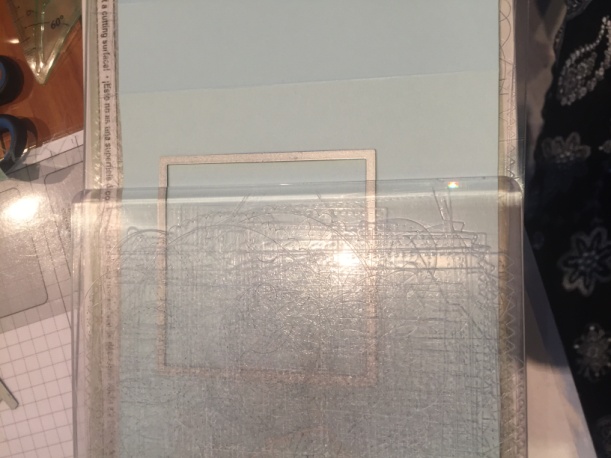 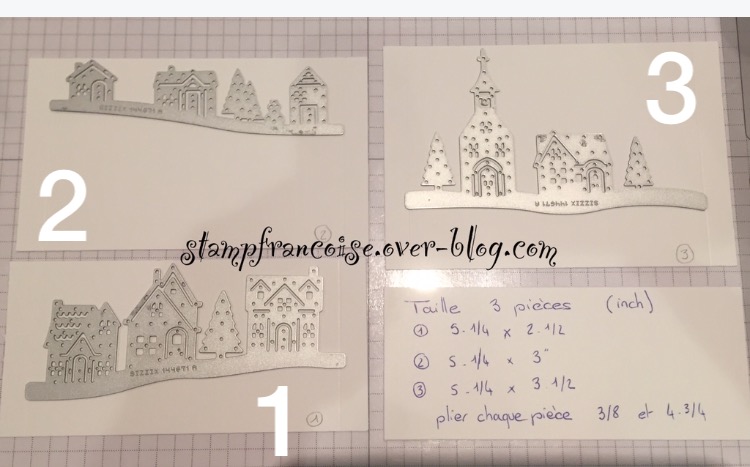 Positionnez les dies comme sur la photo sur les différents papiers et passez à la big shot .Puis coller les découpes sur le fond de carte dans l’ordre suivant le papier n°2 (au fond) , puis le n°3 au milieu et pour finir devant le n°1.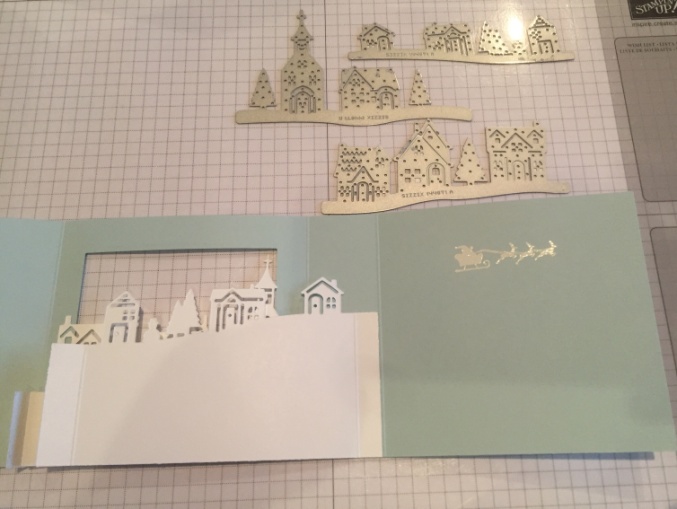 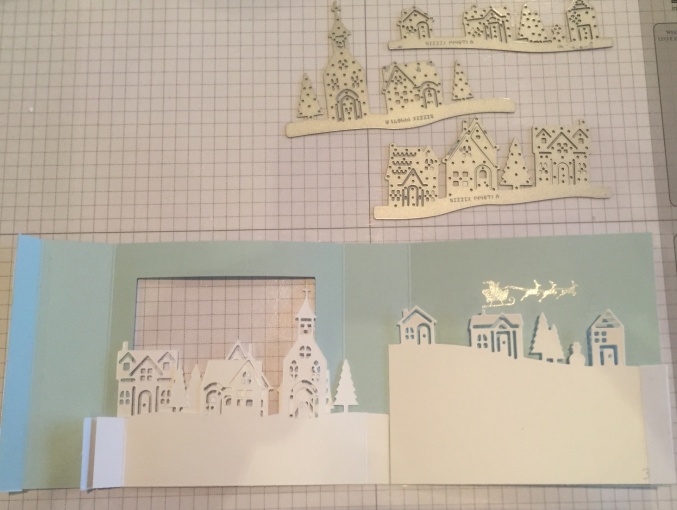 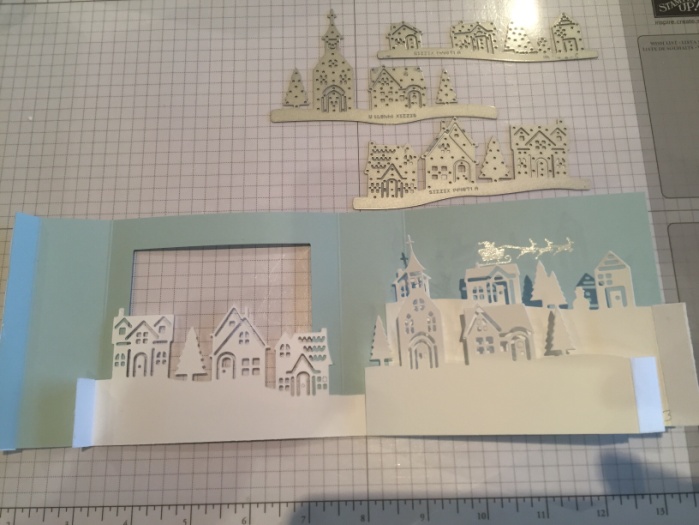 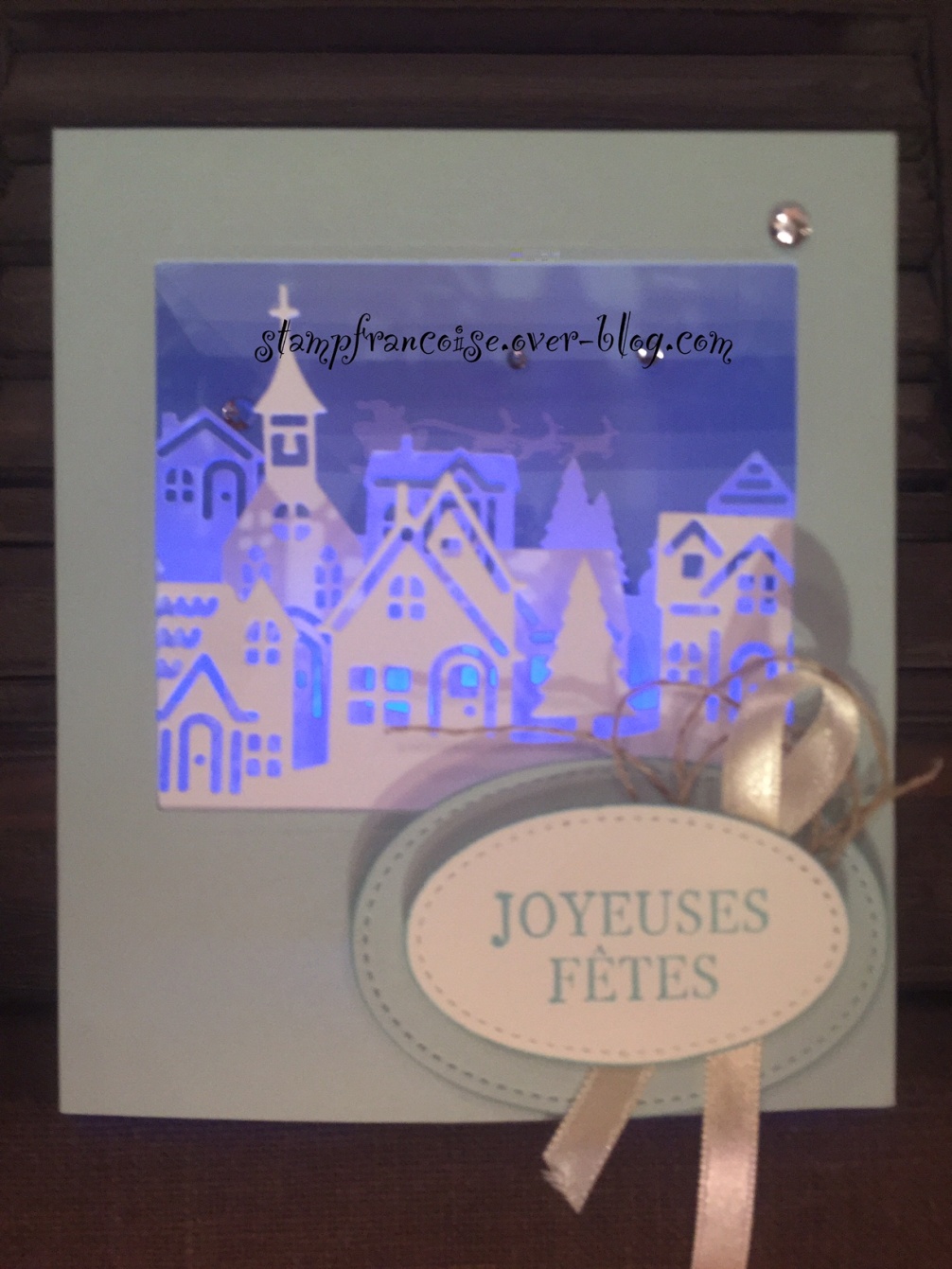 http://stampfrancoise.over-blog.com/      Françoise Blanquet          07.60.11.21.21